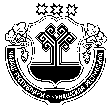 Об определении местоположения земельного участка           В соответствии с действующим законодательством  «О местном самоуправлении»  администрация Кадикасинского сельского поселения Моргаушского района Чувашской Республики п о с т а н о в л я е т:            1. Присвоить земельному участку с кадастровым номером 21:17:072501:2624, общей площадью 694 кв.м., находящийся на территории Кадикасинского сельского поселения Моргаушского района Чувашской Республики, ранее имевший адрес объекта: Чувашская Республика-Чувашия, р-н Моргаушский, с/пос. Кадикасинское, д. Шомиково, местоположение: Чувашская Республика - Чувашия, муниципальный район Моргаушский, с/пос. Кадикасинское, д. Шомиково, ул. Березовая, участок 20.  2. Присвоить земельному участку с кадастровым номером 21:17:072501:1423, общей площадью 1176 кв.м., находящийся на территории Кадикасинского сельского поселения Моргаушского района Чувашской Республики, ранее имевший адрес объекта: Чувашская Республика-Чувашия, р-н Моргаушский, с/пос. Кадикасинское, д. Шомиково, местоположение: Чувашская Республика - Чувашия, муниципальный район Моргаушский, с/пос. Кадикасинское, д. Шомиково, ул. Березовая, участок 10. 3.  Присвоить земельному участку с кадастровым номером 21:17:072501:1414, общей площадью 1230 кв.м., находящийся на территории Кадикасинского сельского поселения Моргаушского района Чувашской Республики, ранее имевший адрес объекта: Чувашская Республика-Чувашия, р-н Моргаушский, с/пос. Кадикасинское, д. Шомиково, местоположение: Чувашская Республика - Чувашия, муниципальный район Моргаушский, с/пос. Кадикасинское, д. Шомиково, ул. Березовая, участок 9. 4.  Присвоить земельному участку с кадастровым номером 21:17:072501:3338, общей площадью 1071 кв.м., находящийся на территории Кадикасинского сельского поселения Моргаушского района Чувашской Республики, ранее имевший адрес объекта: Чувашская Республика-Чувашия, р-н Моргаушский, с/пос. Кадикасинское, д. Шомиково, местоположение: Чувашская Республика - Чувашия, муниципальный район Моргаушский, с/пос. Кадикасинское, д. Шомиково, ул. Березовая, участок 17.  5. Присвоить земельному участку с кадастровым номером 21:17:072501:2623, общей площадью 2000 кв.м., находящийся на территории Кадикасинского сельского поселения Моргаушского района Чувашской Республики, ранее имевший адрес объекта: Чувашская Республика-Чувашия, р-н Моргаушский, с/пос. Кадикасинское, д. Шомиково, местоположение: Чувашская Республика - Чувашия, муниципальный район Моргаушский, с/пос. Кадикасинское, д. Шомиково, ул. Березовая, участок 18.  6. Присвоить земельному участку с кадастровым номером 21:17:072501:1424, общей площадью 1176 кв.м., находящийся на территории Кадикасинского сельского поселения Моргаушского района Чувашской Республики, ранее имевший адрес объекта: Чувашская Республика-Чувашия, р-н Моргаушский, с/пос. Кадикасинское, д. Шомиково, местоположение: Чувашская Республика - Чувашия, муниципальный район Моргаушский, с/пос. Кадикасинское, д. Шомиково, ул. Березовая, участок 8.  7. Присвоить земельному участку с кадастровым номером 21:17:072501:1413, общей площадью 1219 кв.м., находящийся на территории Кадикасинского сельского поселения Моргаушского района Чувашской Республики, ранее имевший адрес объекта: Чувашская Республика-Чувашия, р-н Моргаушский, с/пос. Кадикасинское, д. Шомиково, местоположение: Чувашская Республика - Чувашия, муниципальный район Моргаушский, с/пос. Кадикасинское, д. Шомиково, ул. Березовая, участок 11.  8. Присвоить земельному участку с кадастровым номером 21:17:072501:2628, общей площадью 1902 кв.м., находящийся на территории Кадикасинского сельского поселения Моргаушского района Чувашской Республики, ранее имевший адрес объекта: Чувашская Республика-Чувашия, р-н Моргаушский, с/пос. Кадикасинское, д. Шомиково, местоположение: Чувашская Республика - Чувашия, муниципальный район Моргаушский, с/пос. Кадикасинское, д. Шомиково, ул. Березовая, участок 19.  9. Присвоить земельному участку с кадастровым номером 21:17:072501:1420, общей площадью 1178 кв.м., находящийся на территории Кадикасинского сельского поселения Моргаушского района Чувашской Республики, ранее имевший адрес объекта: Чувашская Республика-Чувашия, р-н Моргаушский, с/пос. Кадикасинское, д. Шомиково, местоположение: Чувашская Республика - Чувашия, муниципальный район Моргаушский, с/пос. Кадикасинское, д. Шомиково, ул. Березовая, участок 16.  10. Присвоить земельному участку с кадастровым номером 21:17:072501:1425, общей площадью 1039 кв.м., находящийся на территории Кадикасинского сельского поселения Моргаушского района Чувашской Республики, ранее имевший адрес объекта: Чувашская Республика-Чувашия, р-н Моргаушский, с/пос. Кадикасинское, д. Шомиково, местоположение: Чувашская Республика - Чувашия, муниципальный район Моргаушский, с/пос. Кадикасинское, д. Шомиково, ул. Березовая, участок 6.  11. Постановление вступает в силу с момента его подписания. Глава администрации Кадикасинсого  сельского поселения                                                                                          Моргаушского района Чувашской Республики                                                  Г.Г.ЛебедевЧУВАШСКАЯ РЕСПУБЛИКАМОРГАУШСКИЙ РАЙОН                АДМИНИСТРАЦИЯ               КАДИКАСИНСКОГО СЕЛЬСКОГО ПОСЕЛЕНИЯ    ПОСТАНОВЛЕНИЕ            Деревня Кораккасы                                                          ЧĂВАШ РЕСПУБЛИКИМУРКАШ РАЙОНĔ	                 КАТЬКАС ЯЛ   ПОСЕЛЕНИЙĔН     АДМИНИСТРАЦИЙĔЙЫШĂНУКораккас ялĕ